ПРОЄКТВиконавчий комітет Нетішинської міської радиХмельницької областіР І Ш Е Н Н Я___.07.2023					Нетішин				  № ____/2023Про квартирний облікВідповідно до підпункту 2 пункту «а» статті 30, пункту 3 частини 4             статті 42 Закону України «Про місцеве самоврядування в Україні», статті 15 Житлового кодексу України, Правил обліку громадян, які потребують поліпшення житлових умов, і надання їм житлових приміщень в Українській РСР, затверджених постановою Ради Міністрів Української РСР і Української республіканської ради професійних спілок від 11 грудня 1984 року № 470, з метою розгляду звернень громадян та враховуючи рекомендації громадської комісії з житлових питань при виконавчому комітеті міської ради від 20 липня 2023 року, виконавчий комітет Нетішинської міської радиВИРІШИВ:1. Взяти на квартирний облік за місцем проживання на загальних підставах:Дроздову Юлію Олександрівну, … року народження,згідно з підпунктом 6 пункту 13, абзацом 1 пункту 15 Правил обліку … .2. Взяти на квартирний облік за місцем проживання на загальних підставах та включити у список осіб, які користуються правом першочергового одержання житлових приміщень:Гарапенчука Сергія Володимировича, … року народження,згідно з підпунктом 6 пункту 13, абзацом 2 пункту 15, підпунктом 4 пункту 44 Правил обліку … та пунктом 14 статті 12 Закону України «Про статус ветеранів війни, гарантії їх соціального захисту».3. Контроль за виконанням цього рішення покласти на заступника міського голови Оксану Латишеву.Міський голова							Олександр СУПРУНЮК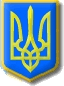 